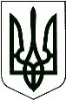 УКРАЇНАОПОРНий НАВЧАЛЬНий ЗАКЛАД «ЗАКЛАД ЗАГАЛЬНОЇ СЕРЕДНЬОЇ ОСВІТИ  І-ІІІ СТУПЕНІВ с. ДОВЖОК Ямпільського району Вінницької області»Н А К АЗ01.06.2019 р. 					№93Про зарахування учнів до 1 класу Відповідно до абзаців другого і третього частини 1 статті 13 Закону України «Про освіту», наказу МОН від 16.04.2018 р. № 367 «Про затвердження порядку зарахування, відрахування та переведення учнів до державних та комунальних закладів освіти для здобуття повної загальної середньої освіти», на підставі заяв батьків учнів про зарахування дітей до ОНЗ ЗЗСО І-ІІІ ступенів с. Довжок, свідоцтв про народження, медичних карт (форма №086-1).НАКАЗУЮ:Зарахувати до складу учнів 1 класу ОНЗ ЗЗСО І-ІІІ ст с.Довжок з 01.06.2019 року:2. Зарахувати до складу учнів 1 класу філії ЗСО І-ІІ ст. с.Качівка з 01.06.2019 року:3. Зарахувати до складу учнів 1 класу філії ЗСО І-ІІ ст. с. Северинівка з 01.06.2019 року:  4. Контроль за виконання даного наказу залишаю за собою.	Директор ОНЗ				А.П.Андрущенко1Асаулу Ірину Олександрівну2Васильковську Альбіну Валеріївну3Деордієву Вікторію Володимирівну4Жереб Анну Олександрівну5Жереба Антона Євгенійовича6Кожухар Уляну Романівну7Колесник Анастасію Валеріївну8Крижанівського Никиту Антоновича9Левицьку Софію Андріївну10Молодчак Данила Анатолійовича11Сібагатуліна Ратміра Маратовича12Сорочана Рустама Тарасовича13Стопінєвич Оксану Володимирівну14Тарнавського Олександра Юрійовича15Штурхецького Іллю Максимовича16Янішевського Нікіту Михайловича1Борденюк Маргариту Артурівну2Вербицьку Анастасію Сергіївну3Городюка Артема Олександровича4Девдеру Богдана Михайловича5Кульчицьку Алевтину Миколаївну6Постову Владиславу Євгеніївну7Пчелу Олександра Валерійовича8Сандульську Вероніку Дмитрівну9Собка Івана Юрійовича10Шаргородську Злату Геннадіївну1Бажуру Єгора Ярославовича2Євтодієву Дарію Олександрівну3Капич Алісу Сергіївну4Карауша Владислава Васильовича5Кожухар Аріну Вікторівну6Кожухаря Олексія Романовича7Онілова Назарія Васильовича8Пойцан Аліну Віталіївну9Слободян Валерію Михайлівну10Хоменка Іллю Васильовича